Conexiuni: Există vreo parte a acestei povestiri care îți amintește de ceva din viața ta? Sau de o altă carte?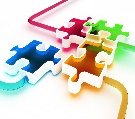 Întrebări: La ce te-ai gândit când ai citit această parte?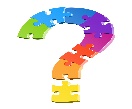 Vizualizare: Ți-ai închipuit anumite imagini în timpul citirii? Ce ți-ai imaginat? Care anume cuvinte ți-au creat imaginile în minte?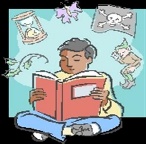 Deducția: Ce crezi că urmează să se întâmple? Poți indica un loc în text unde ai putea extrage o concluzie?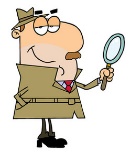 Determinarea importanței: Despre ce este în principal acest text? Poți povesti câteva idei principale care ți-au venit în timpul citirii?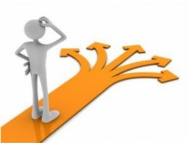 Sintetizarea: Poți să spui despre ce este vorba în acest text în câteva propoziții? Cum ți-a schimbat modul de a gândi? Crezi că acum deții informații sau idei noi?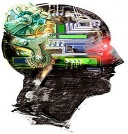 Conexiuni: Există vreo parte a acestei povestiri care îți amintește de ceva din viața ta? Sau de o altă carte?Întrebări: La ce te-ai gândit când ai citit această parte?Vizualizare: Ți-ai închipuit anumite imagini în timpul citirii? Ce ți-ai imaginat? Care anume cuvinte ți-au creat imaginile în minte?Deducția: Ce crezi că urmează să se întâmple? Poți indica un loc în text unde ai putea extrage o concluzie?Determinarea importanței: Despre ce este în principal acest text? Poți povesti câteva idei principale care ți-au venit în timpul citirii?Sintetizarea: Poți să spui despre ce este vorba în acest text în câteva propoziții? Cum ți-a schimbat modul de a gândi? Crezi că acum deții informații sau idei noi?Conexiuni: Există vreo parte a acestei povestiri care îți amintește de ceva din viața ta? Sau de o altă carte?Întrebări: La ce te-ai gândit când ai citit această parte?Vizualizare: Ți-ai închipuit anumite imagini în timpul citirii? Ce ți-ai imaginat? Care anume cuvinte ți-au creat imaginile în minte?Deducția: Ce crezi că urmează să se întâmple? Poți indica un loc în text unde ai putea extrage o concluzie?Determinarea importanței: Despre ce este în principal acest text? Poți povesti câteva idei principale care ți-au venit în timpul citirii?Sintetizarea: Poți să spui despre ce este vorba în acest text în câteva propoziții? Cum ți-a schimbat modul de a gândi? Crezi că acum deții informații sau idei noi?